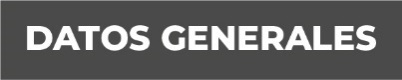 Nombre: María del Rocío Sánchez CózarGrado de Escolaridad: Licenciatura en DerechoCédula Profesional: 1189030Teléfono de Oficina: 22-99-32-59-23Correo Electrónico: juzgadoiver@fiscaliaveracruz.gob.mxFormación Académica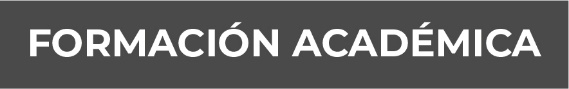 Año: 1976-1980Licenciatura en DerechoUniversidad VeracruzanaXalapa,Veracruz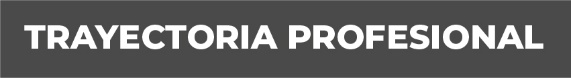 1987-1988: Secretaria de Acuerdos  Papantla, Ver.Juzgado1°de1ª Instancia1988-1989: Secretaria deAcuerdos  Xalapa, Ver.  Juzgado 3° de                                1ª Instancia (Pacho Viejo)                                        1989-1990: Secretaria de Acuerdos  Córdoba, Ver.    Juzgado 1° de 1ª Instancia.1990:           Juez Mixto Menor            Acayucan   Ver.1990-1991   Juez Mixto Menor            Orizaba, Ver.1991-1992   Juez Mixto Menor            Minatitlán, Ver.1992            Juez Interino                    San Andrés Tuxtla, Ver. Juzgado2° de 1ª Instancia 1992:           Juez Mixto Menor            1992-1993: Juez Mixto de1ª Instancia Zongolica, Ver.Minatitlán, Ver.1996-2015:  Agente del Ministerio                     Público Adscrito                 Veracruz, Ver.2015-           Fiscal Adscrito                    Veracruz, ver. Conocimiento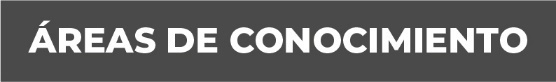 Derecho Penal